0701A  PrizmaOpiši prizmo. Kdaj je prizma  pokončna, enakoroba, n-strana (, pravilna? Zapiši in razloži formuli za prostornino prizme in površino pokončne prizme.Izračunaj površino kocke s prostornino 91,12 cm3. Površina tristrane, pokončne prizme z osnovnimi robovi a = , b =  in c = 15 cm meri 208 cm2. Kolikšna je prostornina prizme?Izračunaj površino in prostornino tristrane prizme, pri kateri je .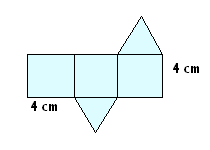 Na sliki (desno) je mreža prizme. Poimenuj prizmo. Izračunaj velikost plašča, ploščino osnovne ploskev, ploščino stranske ploskve, površino in prostornino. 12 cm dolg in 5 cm visok pravokotnik predstavlja razgrnjen plašč pravilne 6-strane prizme. Izračunaj velikost osnovne ploskve te prizme.Koliko kubičnih metrov betona potrebujemo za izdelavo 12 m dolge škarpe narisane na spodnji sliki?Podstrešje hleva ima obliko pravilne tristrane prizme. Če ga do vrha napolnimo, lahko vanj spravimo 850 m3  sena. Izračunaj širino hleva, če je dolg 20 m. Osnovna ploskev tristrane prizme je pravokotni trikotnik s ploščino  in enim kotom . Ploščina največje stranske ploskve je  Izračunaj prostornino prizme.Osnovna ploskev pokončne prizme je romb z diagonalama e =18 cm in f = 24 cm. Diagonala stranske ploskve je 39 cm. Izračunaj površino in prostornino prizme. Znane so diagonale treh mejnih ploskev kvadra, ki se stikajo v istem oglišču. Njihove velikosti so  . Izračunaj telesno diagonalo.Dana je enakoroba tristrana prizma ABCDEF (oglišče D je nad ogliščem A). Izračunaj kot, ki ga trikotnik DEC oklepa s trikotnikom ABC. Skica je obvezna.V literaturi poišči ali sestavi sam eno zate zanimivo nalogo s prizmo in jo reši. (Naloge lahko prepišeš iz katerekoli literature, ki jo moraš ob nalogi navesti, lahko pa je naloga tvoje avtorsko delo, kar še posebej označi. Pri zapisu maturitetnih nalog moraš napisati rok in leto (lahko celotni datum), ko je bila naloga objavljena.)